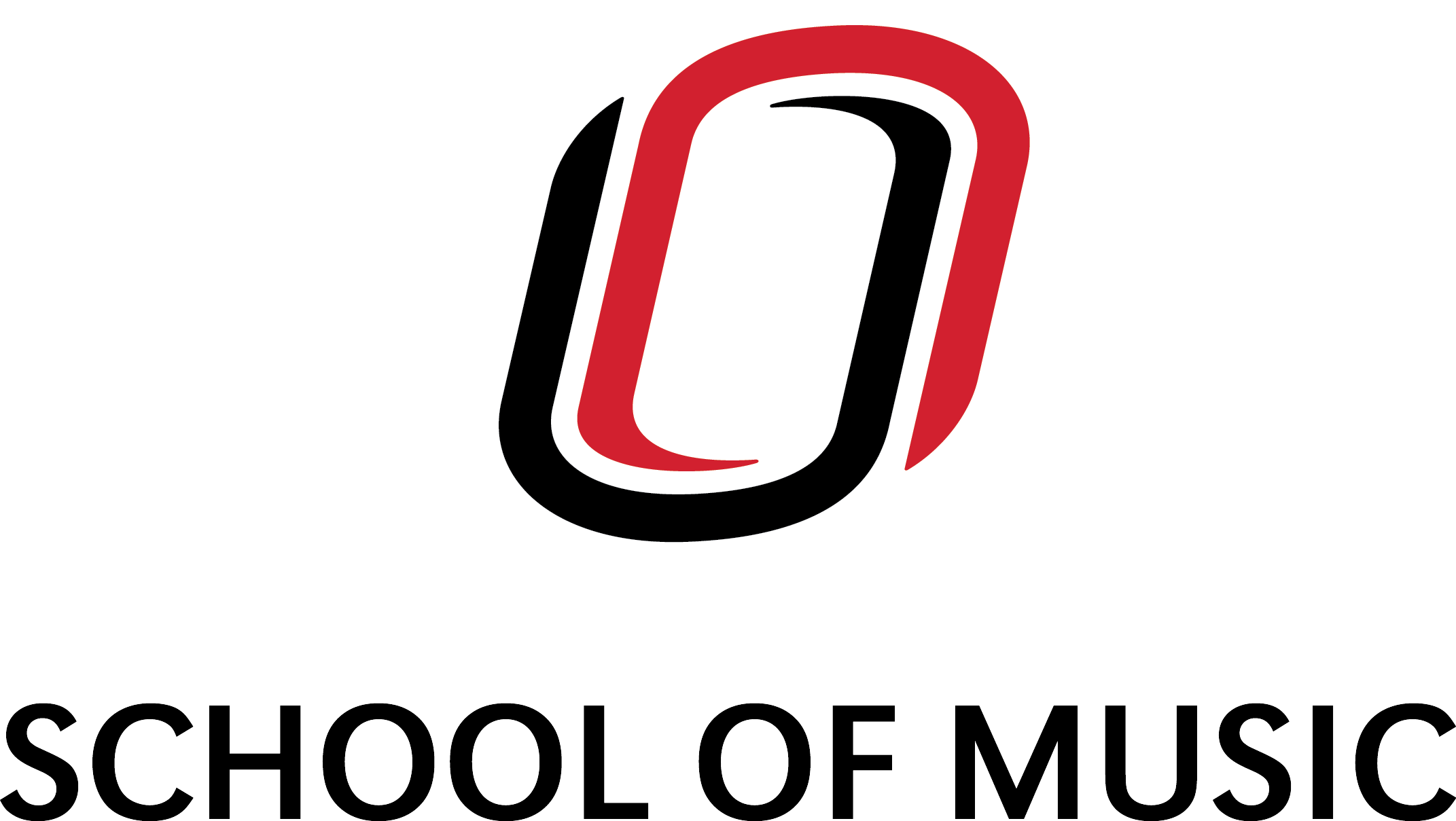 Recital Confirmation FormName: 		NU ID#: 	UNO email: 		Phone: 	Applied Instructor: 		Instrument: 	MAJOR□ Bachelor of Arts     □ Bachelor of Music – Perf.     □ Bachelor of Music – Ed.     □ Master of MusicTYPE OF RECITAL□ Non-Degree     □ Junior     □ Senior     □ GraduateIs this a joint recital?	□ YES	□ NO	If yes, provide the name of the student: 	RECITAL HEARING PROPOSED DATE:  (held at least two weeks before the recital) 	   at  	in  	OPERATIONS STAFF INITIALS: 	(Date)	(Time)	(Room)RECITAL PROPOSED DATE: 	   at  	in  	OPERATIONS STAFF INITIALS: 	(Date)	(Time)	(Room)FACULTY RECITAL COMMITTEE:I will attend the hearing and the recital at the appointed dates and times.Committee Member 1: Applied Instructor	DateCommittee Member 2	DateCommittee Member 3	Date**RETURN THIS COMPLETED FORM TO THE OPERATIONS STAFF**